ΑΝΑΚΟΙΝΩΣΗ- ΔΕΛΤΙΟ ΤΑΥΤΟΤΗΤΑΣ ΦΟΙΤΗΤΗ  ΤΜΗΜΑΤΟΣ ΘΕΑΤΡΙΚΩΝ ΣΠΟΥΔΩΝ Παρακαλούνται οι κάτωθι  φοιτητές/τριες που έχουν κάνει αίτηση για χορήγηση δελτίου ταυτότητας φοιτητή για ελεύθερη είσοδο σε ελληνικά θέατρα  να προσέλθουν  στη Γραμματεία του Τμήματος  τις ώρες υποδοχής κοινού ( Δευτέρα- Τετάρτη – Παρασκευή 10:00 με 1:00) προκειμένου   να  το παραλάβουν. Από τη Γραμματείατου Τμήματος Θεατρικών Σπουδών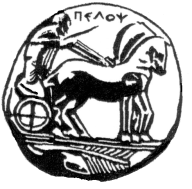 ΠΑΝΕΠΙΣΤΗΜΙΟ  ΠΕΛΟΠΟΝΝΗΣΟΥ                                            ΣΧΟΛΗ ΚΑΛΩΝ ΤΕΧΝΩΝ ΤΜΗΜΑ ΘΕΑΤΡΙΚΩΝ ΣΠΟΥΔΩΝ                                                           Βασιλέως Κωνσταντίνου 21 & Τερζάκη           	Τ.Κ.21 100  ΝαύπλιοΤηλ.2752096130, FAX 2752096128email: ts-secretary@uop.grΠληροφορίες: Σπανού Γεωργία- ΜαρίαΝαύπλιο , 19-11-2018Α/ΑΑΜ150522018000822505220180013035052201800154450522018000115505220180001565052201800087750522018001208505220180000495052201800162105052201800061115052201800133125052201800083135052201800043145052201800111155052201800059165052201700022